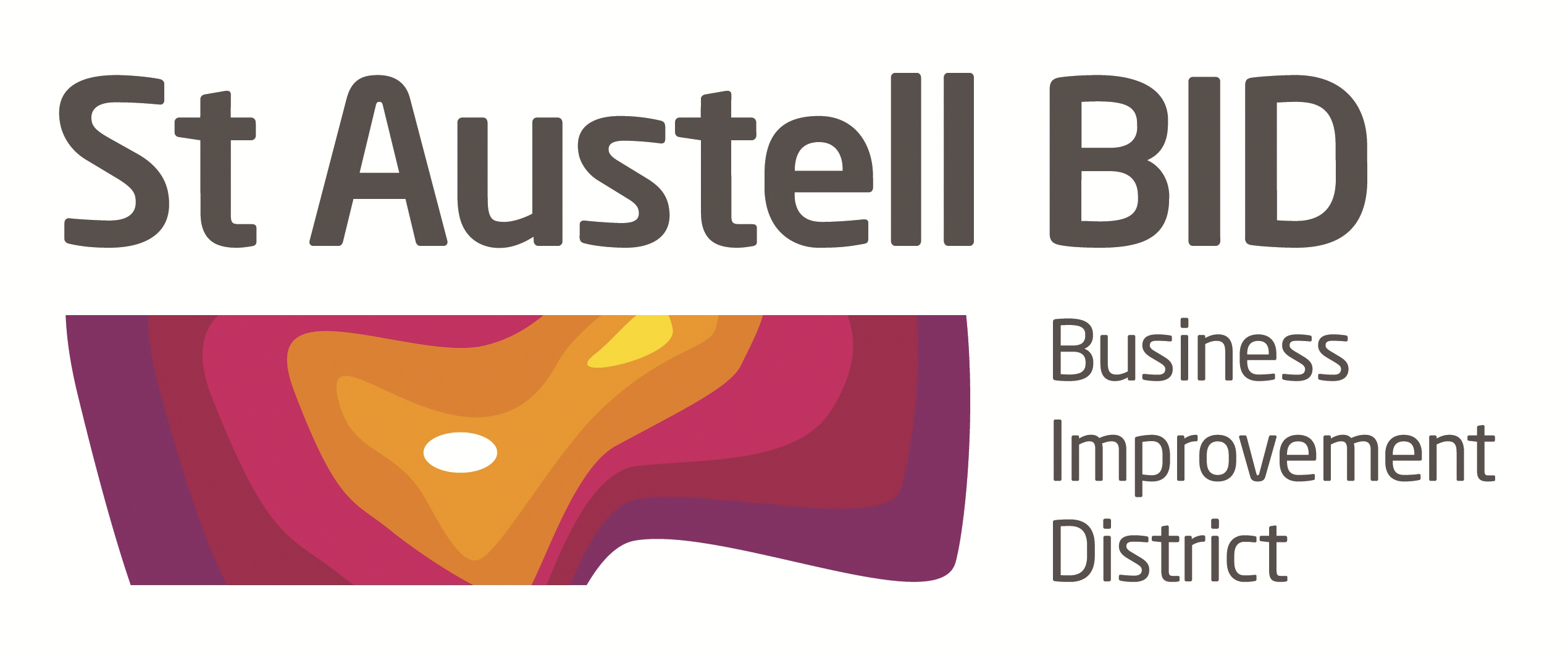 St Austell BID Board MeetingMinutes of the meeting held on 5th February 2019.Present: Richard Hurst, Brian Palmer, Ameena Williams, Aaron Niles, Giles Bingley, Kelly     Fegan, Martin Davis, Hayley Newton & Roberto CubbeduApologies:  Dale LovettIn Attendance: Annette MillerWelcome: RH welcomed the board to the meeting.Directors announcement:D. Halton - Chamber of Commerce representative due to work commitments.  We have been advised that they will appoint a new representative after their AGM.D. Hendry – Market House representative. This follows him stepping down as a Director of the Market House, we await to see if another member will join the board.RH thanked both for their contribution over the last few months.Minutes of previous meeting: The minutes of the board meeting held on the 8th January were reviewed and approved.Finance: The accounts remain in a good position against the budgets with a small surplus anticipated to carry over into the new financial year.Painting of posts & street furniture at various locations around the town require some refurbishment – it was agreed that the BID would support to the value of £2,000. Due to changes of use and units in administration/receivership it was confirmed that anticipated write-offs were now confirmed £10,000 from the outstanding levy.  This had been expected and allowed for in our current budget.Christmas 2019: The group met on the 23rd January.  Actions currently under consideration:Entertainment: Look at the possibility of arranging entertainment for Saturday 21st December due to Christmas Eve being on the following Tuesday. Music: Tengo/Market House end of Fore St. as moving the organ reduced footfall to this end of town. Lights: After looking at visuals from 4 prospective installers it was agreed to talk again to our current supplier as we were happy with the service they provided. Feature to attract children/family’s to be considered.  Final ideas to be presented to the board. Banners: It was agreed we needed 12 new Switch On and 12 Late Night banners. New banner visuals for the next meeting.Parking: Ask the Town Council to support the Tuesday parking from 4pm again. Request free parking for the Saturday 21st DecemberChoirs: More choirs and encourage sing a long’s.Window Stickers: Done for the last three years, agreed to stop this for the coming year but maybe try a Facebook competition.Flash Mob: Look at having a flash mob.Jazz Band: They may not be able to perform this year so look for an alternative.5pm start: for advertised entertainment as difficulty filling the 4pm slots. Look to offer out as a ‘schools hour’ to bring choirs in.Other suggestions made at the board meeting.Bad Weather Conditions: Possibility to change the evening if weather bad. This would cause confusion as the advertising is permanently out for the Tuesday evenings, entertainment already booked.Cover Fore St: Complicated due to permissions, insurance and cost. AM to look into.Umbrellas: Option to give out free umbrellas if raining, AM to check out but thought to be a costly option.South West in Bloom: Red pots to be placed in Biddick’s with benches (donated to the Chamber by White River Place). Using the criteria from Britain in Bloom a walkabout was held with Town Council, Cornwall Council, Cormac & Biffa to create a schedule of works for the town under the Attractive, Accessible & Safe heading. Responsibilities for areas and jobs established. Baskets to go up at the end of May.Town Promotion: Our sponsorship of Bit’s & Hit’s is now live for the next year.BID MANAGERS REPORTTOWN NEWS. Security. This has now gone up to £30 an hour. Security has been booked for the 18, 20 & 22 February. Awaiting confirmation on prices from Ed Guard before booking a police officer for future security patrols.PROMOTIONPirate FM:  Meeting with them tomorrow to discuss a schedule for the year.EVENTSSt. Piran’s Day:  Event on the 3rd March to be held at the Baptist Church ending with a march through the town – full details available on social media.MISCELLANOUS Shopmobility:  Funding request is still outstanding. HN to promote on Facebook.4FS: Alice is looking for funding for the young people platform event at the Keay Theatre. In return for performances at events held in the town. £300 was agreed by the board.Black Posts: and street furniture to be painted, (Some funding agreed Agenda item 3) should we use more vibrant colours?. It was agreed to use colours from the branding. AOB.Poundland Banner: building survey has not yet been received. Agreement also needed from the Building owner and the main tenant, Poundland.  Total project cost approx £16,000, it was felt  BID should support and contribute.SABEF Update: unit to be taken in the Market House to act as a base for the project and provide access by the public to learn what the plans are serving as an information centre. The main leads for the project have been appointed with Mike Hawes will oversee the master plan. Biddick’s Court Bee project will be part of this, with 10,000 tiles to be made it is hoped that this element of the project can be accommodated in the town centre, this will engage with schools and the community of St Austell. It is hope that this installation will be completed in the coming year.Graffiti Artists: Suggestion made for us to use a wall to be ‘professionally’ decorated for free - RH to investigate.Umbrella dressing: Quote has been asked for using sturdier umbrellas and more of them.Meeting to be arranged with LED Lantern designers to discuss a proto type for a 	display.Garden Festival: 22nd June (TBC)Whitegold: 21st September (TBC)South: West BID Managers meeting to be held at the Brewery by special request. It was agreed to pay 12.50 per head for 15 representatives working lunch as the host destination has previously supplied the food. Agreed to allocate £200St Austell Health Care: s conducting an overview on the current status of health care.Meeting ended at 7.00 pm 		Next meeting 5th March5:30pm – White Hart